CASE REPORTBlok Peribulbar pada Katarak Presenilis dengan Nistagmus dan Chronic Kidney Disease yang dilakukan Phacoemulsification dan Intraocular Lens Phacoemulsification dan Intraocular Lens Under Block Peribulbar in Presenile Cataract with Nystagmus and Chronic Kidney DiseaseRatih Rizki Indrayani*, Rakhman Adiwinata**, Ardi Zulfariansyah**Department of Anesthesiology and Intensive Therapy, Faculty of Medicine, Universitas Padjadjaran/ Dr. Hasan Sadikin General Hospital, Bandung, Indonesia. **Department of Anesthesiology, National Eye Center, Cicendo Hospital, Bandung, Indonesia.Korespondensi ratihrizki.indrayani1@gmail.comABSTRACT Management of presenile cataracts with nystagmus and chronic kidney disease is a separate problem in anesthetic procedures. The risk of anesthesia in patients with chronic kidney disease is accumulation of nephrotoxic metabolites, unstable hemodynamic during intraoperative, and fluid overload. A 43-year-old man with a diagnosis of immature presenile cataract with nystagmus and comorbid chronic kidney disease was planned for phacoemulsification and intraocular lens. The anesthetic technique used was regional anesthesia with peribulbar blockade. Site injections in the inferotemporal and medial canthus with local anesthetic drugs levobupivacaine 0.5% 5 ml and lidocaine 2% 3 ml. The surgery took place without complaints of intraoperative pain and without significant hemodynamic fluctuations. Minimal postoperative pain scale. The peribulbar blockade anesthetic technique can be considered as an alternative safe anesthetic technique for immature presenile cataract surgery with nystagmus and chronic kidney disease.Keywords: anesthesia; block peribulbar; chronic kidney disease; nystagmus; regional anesthesiaABSTRAK Penatalaksanaan katarak presenilis imatur dengan nistagmus dan chronic kidney disease menjadi permasalahan tersendiri dalam tindakan anestesi. Risiko anestesi pada pasien chronic kidney disease berupa akumulasi metabolit yang bersifat nefrotoksik, perubahan hemodinamik selama intraoperative, hingga overload cairan. Seorang laki-laki berusia 43 tahun dengan diagnosa katarak presenilis imatur dengan nistagmus dan komorbid chronic kidney disease direncanakan tindakan phacoemulsification dan intraocular lens. Teknik anestesi yang digunakan adalah anestesi regional blok peribulbar. Penyuntikan dilakukan pada inferotemporal dan kantus medial dengan campuran obat lokal anestesi levobupivakain 0,5% sebanyak 5 ml dan lidokain 2% 3 ml. Kondisi klinis dan hemodinamik pasien selama pembedahan stabil. Skala nyeri pascaoperasi minimal. Teknik anestesi blokade peribulbar dapat dipertimbangkan sebagai alternatif teknik anestesi yang aman untuk operasi katarak presenilis imature dengan nistagmus serta memiliki penyakit penyerta chronic kidney disease.Kata Kunci: anestesi; chronic kidney disease; nistagmus; peribulbar blok; regional anestesiINTRODUCTIONCataract is one of the problems caused decrease visual acuity. Prevalence of cataract in developing countries is higher. In some cases, cataract can be accompanied by other diseases such as nystagmus.1 Nystagmus is a condition in which the eyes move involuntary. This becomes a problem in eye surgery and considerations for selection of regional or topical anesthesia techniques.2Patient cataract with chronic kidney disease (CKD) as comorbidity need intervention to maintain visual function. That intervention can be done with topical anesthesia. However, nystagmus become risk of eye trauma during the surgical procedure. The choice of anesthesia technique often chosen is with general anesthesia, regional, or a combination of general-regional anesthesia. Patient with nystagmus in CKD patients have risk cardiopulmonary complication and regional anesthesia block become a safe choice.3Patients with CKD may be at a higher risk for specific perioperative and post operative complications related to surgery and anesthesia. Regional anesthesia with CKD comorbidities have advantages due to minimal drug use, shorter duration, good post-operative analgesia, and faster recovery.4 This case report outlines the successful anesthesia management in a patient with cataracts and nystagmus who also has comorbid CKD, undergoing Phaco IOL aimed at preserving vision function.CASE DESCRIPTIONA 43-year-old with immature subcapsular posterior oculi dextra presenile cataracts with nystagmus undergoing phacoemulsification and intraocular lens implantation. Other medical conditions include chronic kidney disease. The patient is routinely hemodialyzed twice a week and takes amlodipine 10 mg, furosemide 40 mg, amlodipine 10 mg, folic acid 1 tablet, and bicnat 500 mg three times a day.Physical examination revealed the patient's general condition was conscious and compos mentis. The vital signs examination showed an increase in blood pressure up to 168/88 mmHg, general examination was within normal limits, and laboratory findings showed anemia with Hb 8.2 mg/dl, an increase in urea 48 mg/dl, and creatinine 5.07 mg/dl. Ophthalmologic examination before surgery revealed right eye visual acuity 1/60 and left eye visual acuity 1/300. Both eye positions were difficult to assess due to nystagmus in both eyes. The patient has an ASA III physical status. The patient was planned to undergo peribulbar anesthesia on the right eye in the supine position with nasal oxygen supplementation at a rate of 3 liters per minute. Hemodynamic monitoring before injection showed blood pressure 162/84 mmHg, pulse 87 beats per minute, respiratory rate 20 breaths per minute, and oxygen saturation 99%. The patient was given 2% tetracaine hydrochloride eye drops in the right eye. Aseptic technique was performed with povidone iodine, and the regional anesthesia technique used was peribulbar block with 2 injections. The first injection was in the inferotemporal area with a 25 G needle, 25 mm long, with a mixture of 3 mL of levobupivacaine 0.5% and 2 mL of lidocaine (Image 1A). The second injection was in the medial canthus using a 26 G, 13 mm long needle with a mixture of 2 mL of levobupivacaine 0.5% and 1 mL of lidocaine, making the total volume of the administered drug 8 mL (Image 1B). Digital pressure was applied to the injection site for 5 minutes. After digital pressure for 3-5 minutes, the success rate of the block was assessed using the Cicendo Akinesia Score to assess post-injection eye movement (Table 1). The patient's eye akinesia score was 3, indicating total akinesia (Image 1C). 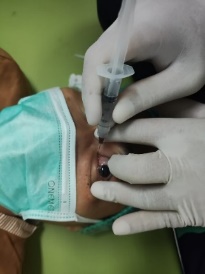 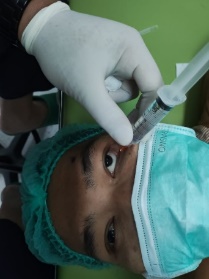 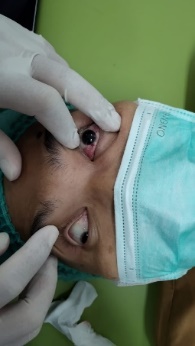 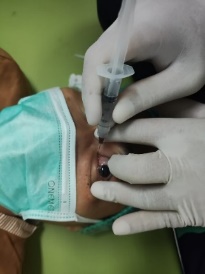 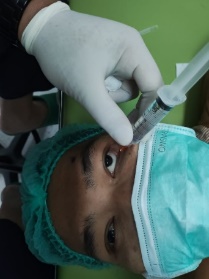 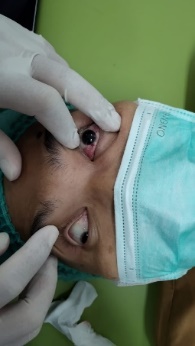 Image 1. (A) Peribulbar Block at Inferotemporal, (B) Peribulbar Block at Medial Canthus, (C) Total AkinesiaTable 1. Cicendo Akinesia Score (CAS)Reference: Boesoeri A5Hemodynamic monitoring during the surgery was performed using non-invasive blood pressure measurement, a pulse oximeter, and electrocardiogram. During the surgery, the systolic blood pressure ranged from 144 to 152 mmHg and the diastolic blood pressure ranged from 72 to 81 mmHg. EKG showed sinus rhythm with heart rate range 68 to 78 beats per minute and oxygen saturation of 99% with 3 liters per minute using nasal cannula. Phacoemulsification and intraocular lens placement were performed on the right eye. The surgical procedure lasted for 45 minutes. Postoperatively, the patient was observed for 30 minutes in the recovery room, then transferred to the ward with a postoperative pain score assessment of 0/10 on the Visual Analog Scale (VAS). No complaints of nausea or vomiting were reported postoperatively in either the recovery room or the ward.DISCUSSIONCataract surgery is the most common intraocular procedure and is most frequently performed using local anesthesia. In this patient, there are 2 issues: chronic kidney disease and nystagmus, which pose a high risk for general anesthesia. In this patient, there are two issues: cataracts with nystagmus and comorbid chronic kidney disease (CKD). The presence of this comorbidity poses a high risk if general anesthesia is administered.6Anesthesia for phacoemulsification and intraocular lens surgery usually involves 2% tetracaine hydrochloride eye drops. Patient with nystagmus refer to repetitive eye movements that are uncontrollable and unconscious.7 This causes a risk of eye injury and becomes a problem in eye surgery. Therefore, cataract patients with comorbidity CKD and nystagmus are considered in the selection of anesthesia during phacoemulsification and intraocular lens surgery. Most of ophthalmic surgeons are close to prefer general anesthesia for their comfort during the operation. A rare part of surgeons prefers peribulbar anesthesia, which stabilize the globe and block eye movements by causing the cranial nerves paralysis for a period of time for the cataracts with nystagmus.8 Peribulbar blocks in nystagmus besides sensory blocks can also block motoric function so that the position of the eyeball is in center.9Patients with chronic kidney disease (CKD) increase the risk of surgical morbidity, such as hyperkalemia, cardiovascular complications, and fluid overload. General anesthesia in hypertension and CKD can lead to accumulation of nephrotoxic metabolites, hemodynamic changes during intraoperative period, and increased cardiorespiratory complications. Therefore, the chosen anesthesia procedure should have minimal cardiac depression effects and rapid recovery, for example with block anesthesia techniques.10,11 The advantages of block anesthesia include minimal airway manipulation, better postoperative analgesia effects, lower stress response, minimal cardiopulmonary effects, and faster recovery.3,4Therefore, the chosen anesthesia procedure should have minimal cardiac depression and rapid recovery, such as using a block anesthesia technique. The advantages of block anesthesia are minimal airway manipulation, better postoperative analgesia, lower stress response, and minimal cardiopulmonary effects and rapid recovery.4The CKD patient is at risk of fluid status disorders such as venous congestion, sympathetic nervous system dysfunction, renin-angiotensin-aldosterone system imbalance, and hypothalamic-pituitary axis disorders that can cause fluid overload. The principle is to maintain fluid at euvolemic levels. If hypotension persists after fluid administration, vasopressor administration may be considered. General anesthesia in CKD patients can lead to increased stress response, hemodynamic instability, potential drug interactions, residual muscle relaxation, respiratory depression during the postoperative period, and poor postoperative pain management.4The administration of topical ocular anesthesia, specifically 2% tetracaine hydrochloride eye drops before peribulbar block, aims to provide comfort and reduce pain during injection in the medial canthus area. Patient cooperation is also an important consideration in selecting regional anesthesia techniques because intraoperative eye injuries due to patient head or eye movement can be problematic in eye surgery.12The peribulbar regional anesthesia technique, with a combination of long-duration effect levobupivacaine and fast-onset lidocaine, is expected to provide a combined effect of rapid anesthesia onset and long duration. Akinesia assessment for motor block on nerves III, IV, and VI was achieved well, characterized by patients who cannot move the eyeball in the fourth quadrant. Pressure at the injection site reduces the spread of local anesthetics to the lower and upper palpebral fat tissue, thus helping the spread of local anesthetics to the intracoon area, and can also help reduce bleeding if vascular injury occurs by the needle.13,14Surgery using regional blocks may induce psychological stress due to associated discomfort. After ensuring that the block is working, Monitored Anesthesia Care (MAC) technique with mild sedation is performed, involving intravenous administration of 25 mcg fentanyl and 10 mg propofol before the incision. MAC anesthesia during the procedure with the goal of safe conscious sedation, action to relieve patient anxiety, and effective pain control as the 3 basic principles of MAC, with sedation depth assessment obtained ramsay score 2 in this patient.15 The combination of peribulbar block and mild sedation provides effective analgesic and anxiolytic effects. Administering sedatives and opioid analgesics during MAC procedures yields anti-anxiety and analgesic effects, resulting in favorable outcomes. A combination of propofol (10-30 mg) and fentanyl (10-50 mcg) can be used in phacoemulsification surgery for cataracts, achieving an ideal Ramsay score, significant blood pressure reduction, minimal side effects, and satisfactory levels of patient satisfaction.16 In this case, the intraoperative systolic blood pressure drops to 144-152 mmHg, and the diastolic pressure ranges between 72-81 mmHg. During surgery, stable hemodynamics and postoperative VAS pain assessment score of 0/10. A combination of regional peribulbar anesthesia, topical anesthesia, and MAC anesthesia can maintain hemodynamic stability and provide adequate akinesia and analgesia effects during surgery and postoperatively. Postoperatively, the patient was not given additional analgesics because the block performed for anesthesia was also used as postoperative analgesics, considering the pain scale in this type of eye surgery 1 and proved by patient's postoperative pain scale assessment of 1/10. The patient was monitored in the recovery room and then underwent postoperative follow-up in the care room with stable hemodynamic conditions, no allergic reactions were found, and the pain scale of 1/10 was felt with the block effect began to disappear approximately 2 hours postoperatively.CONCLUSIONPeribulbar block anesthesia technique can be considered as a safe alternative for immature presenile cataract surgery with nystagmus and comorbid chronic kidney disease.REFERENCE1. 	Du YF, Liu HR, Zhang Y, Bai WL, Li RY, Sun RZ, et al. Prevalence of cataract and cataract surgery in urban and rural Chinese populations over 50 years old: a systematic review and Meta-analysis. Int J Ophthalmol. 2022;15:141–49. 2. 	Papageorgiou E, Gottlob I. The challenges faced by clinicians diagnosing and treating infantile nystagmus Part I: diagnosis. Expert Rev Ophthalmol. 2020;16:1–16. 3. 	Chowdhury SR, McLure HA. Chronic kidney disease and anaesthesia. BJA Educ. 2022;22:321–28. 4. 	Rath P, Shivashankar A, Luthra L, Mitta N. Regional Anesthesia: Boon for Chronic Kidney Disease Patients Undergoing Vascular Access Surgery. Int J Recent Surg Med Sci. 2020;5:37–41. 5. 	Boesoeri MA. Peribulbar block at a glance. Cicendo Int Ophtmalmology Meet. 2021; 6. 	Ahmed M, Krishna Y, Popova P, Herbert R, Sidaras G, Choudhary A, et al. Low-Dose Propofol with Peribulbar Anaesthesia for Cataract Surgery. Vol. 12, Journal of Clinical Medicine. 2023. p. 1–7. 7. 	Jeong SH, Kim JS. Update on Nystagmus and Other Ocular Oscillations. J Clin Neurol. 2021;17:337–43. 8. 	Alaçamlı G. How to manage the cataract with nystagmus under topical anesthesia: A case report. J Med Dent Investig. 2023;4:1–3. 9. 	Siqueira HCT, de Siqueira CMMS, de Lima MMB, Lins LTC. Ultrasound-Guided Peribulbar Block with Blunt Canula for Cataract Surgery: A Review of Historical Case-Series. Open J Ophthalmol. 2022;12:322–34. 10. 	Bahrainwala JZ, Gelfand SL, Shah A, Abramovitz B, Hoffman B, Leonberg-Yoo AK. Preoperative Risk Assessment and Management in Adults Receiving Maintenance Dialysis and Those With Earlier Stages of CKD. Am J Kidney Dis. 2020;75:245–55. 11. 	Gao C, Weng C, He C, Xu J, Yu L. Comparison of regional and local anesthesia for arteriovenous fistula creation in end-stage renal disease: a systematic review and meta-analysis. BMC Anesthesiol. 2020;20:219–25. 12. 	Swathi N, Srikanth K, Venipriya S. Does the addition of hyaluronidase improve the quality of peribulbar anesthesia in cataract surgery? – A randomized double blinded study. Saudi J Ophthalmol. 2018;32:204–10. 13. 	Goyal N. Head and Neck: Retrobulbar Block and Peribulbar Block BT. Dalam: Banik, RK, Penyunting. Anesthesiology In-Training Exam Review: Regional Anesthesia and Chronic Pain. In: Banik RK, editor. Cham: Springer International Publishing; 2022. p. 175–78. 14. 	Samal S, Jena S, Mishra J, Nanda P, Biswal D. Evaluation of efficacy of peribulbar block with the combination of 2% lidocaine and 0.5% bupivacaine in comparison with 2% lidocaine and 0.75% ropivacaine in cataract surgery. Natl J Maxillofac Surg. 2023;14:300–4. 15. 	Kumar CM, Seet E, Eke T, Irwin MG, Joshi GP. Peri-operative considerations for sedation-analgesia during cataract surgery: a narrative review. Anaesthesia. 2019;74:1601–10. 16. 	Irawati D, Adli M, Yadi DF. Successful Use of Low-Dose Combination Propofol and Fentanyl in Cataract Surgery  Phacoemulsification. Clin Ophthalmol. 2023;17:1929–37. ScoreClinical0Free movement of the eyeball in all four quadrants (no block)1The eyeball can move more than one quadrant (partial block)2Slight movement of the eyeball (partial block with flickering eye movement)3Total akinesia (complete block) 